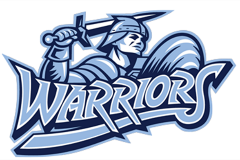 2015 CENTRAL VALLEY LI’L WARRIOR FOOTBALL AND CHEERLEADING SPONSORSHIP OPPORTUNITIESDear Business Owner,Central Valley Li’l Warriors is a non-profit, tax exempt organization and we work only on donations from businesses such as yours to make our organization a success. You would be supporting around 200 children who are in our organization and we appreciate your support for the 2015 season. The organization has several opportunities available for you to choose from, all of which give you exposure to your community while supporting Central Valley Li’l Warriors Football and Cheerleading.Registration Sponsorship- We are looking for 4 sponsors who will have their logo/info listed on the back of our football registration shirts which are given out to all of the participants who sign up at registration.Field Banner- You provide a banner of your choice which will be hung up at the field during the season (July-November).Midget Scholarship Sponsorship- The CVLW organization currently provides two graduating High School players or cheerleaders who participated in our organization as a graduating Midget a $1000 scholarship. We are actively seeking a donor to match our current amount. Sponsor will be listed on the recipient’s plaque as well as recognition on our website, banquet program, and application. Donor will be invited to our end of the season banquet to present the award to the recipient(s). Donor will also be announced as a sponsor at all of our home games by the game announcer.Individual Participant Sponsorship-There are times when we have a family or families with a financial hardship. We are looking for donors who wish to sponsor an individual child in need.Website Banner-Your logo and information will be placed on a rotating banner on our website with a link to your company website. *Anyone selecting any of the sponsorship opportunities will automatically be provided with a website banner and will receive recognition in our end of the season banquet program.Please help SUPPORT OUR CHILDREN in the community.  Your kindness, support and generosity in this large endeavor will contribute to the needs of the organization. Enclosed is the 2015 Sponsorship Order Form. Please mail it in with your check to CVLW P.O. Box 95 Monaca, Pa 15061 C/O SponsorshipSincerely,CVLW 2015 Boardwww.centralvalleylilwarriors.org2015 CENTRAL VALLEY LI’L WARRIOR FOOTBALL AND CHEERLEADING SPONSORSHIP OPPORTUNITIES FORMSponsor Name____________________________________________________________(How you would like it to appear in print)_______REGISTRATION SPONSOR  $250(Please email secretary@centralvalleylilwarriors.org with your logo and info for the shirts)_______FIELD BANNER $150(Sponsor to provide the banner of their choice. Please make arrangements to drop it off at the field)_______MIDGET SCHOLARSHIP SPONSOR  $1000_______INDIVIDUAL CHILD SPONSORSHIP $130(If you have a specific family you would like to sponsor, please include or the board will choose a family in need._______WEBSITE BANNER   $50(Free with any other sponsorship)Sponsor Full Name______________________________________________________________Contact Title___________________________________________________________________Full Address___________________________________________________________________Phone Number______________________________Mobile Phone_______________________Email___________________________________Website_______________________________Total Sponsorship Fee_______________________